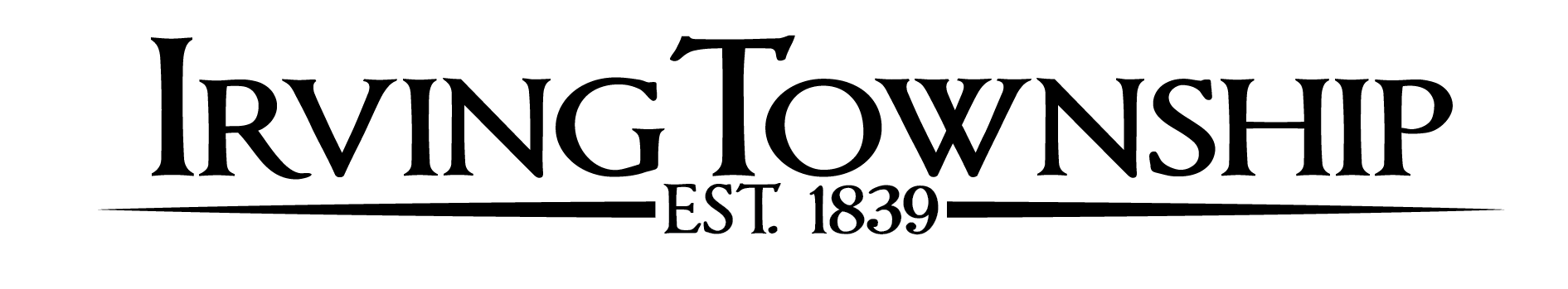 BOARD MEETING – August 9, 2017The meeting was called to order with pledge of allegiance at 7:00 pm. All board was present. Dean Bass, Mike Buehler, Jamie Knight, Sharon Olson, and Lynette Wingeier Two members of the public and Commissioner John Smelker and Lani Forbes   attended.Approval of agenda: Knight made the motion to approve the agenda with the addition of  a representative from Rep. Calley’s office speaking. Seconded by Buehler. All ayes.Reports: Fire Reports were read by Knight and Forbes.Wingeier made a motion to send $3,349 from the Irving Township Fire & Safety Account to the Freeport Fire Association to help with the cost of their new communication system. Seconded by Knight. Roll call vote passed all ayes.Commissioners Jon Smelker gave a summary of the Commisioner’s meeting.Cemetery Sexton no update at this timeAssessors report was read by Knight. Public Input: none at this time Supervisor’s Comments: none at this time.Clerk’s minutes – July 12, 2017: Knight made the motion to approve the minutes as written. Seconded by Buehler. All ayesTreasurer’s report: Was given by Wingeier. Pay bills: Knight made the motion to pay bills of $22,034.17. seconded by Bass. Roll call passed unanimousUnfinished Business:Medical marihuanaBass spoke for 12 minutes about marihuana and why he felt we should not pass a resolution against or an ordinance for the operation of commercial growing of the plant. New Business: Backup election tabulator: A vote on the tabulator is tabled until we review the budget to insure we have the expense covered in the appropriate cost center. Public Input Josh Smallwood  Barry County Cannabis Community is meeting for a  potluck picnic is at 4 PM on August 27th.
 A network  connecting patients and caregivers, answering questions and empowering patients through knowledge.  Those interested in learning more are invited.
      The purpose of this event is to bring all of us together to play games, eat food, and give everyone a crash-course in the cannabis plant itself and why it works. The  short-term goal is to bring everyone together in a safe space where they can have fun and create community. The long-term goal is to make sure that when these patients drive an hour to/from dispensaries, they can feel confident in their knowledge and vocabulary, articulating and identifying what they need for their disease. 
Upcoming Dates:   	September 13, 2017 – Township Board Meeting 7pm